ПРЕСС-РЕЛИЗИркутским студентам рассказали, как формируется и рассчитывается будущая пенсияВ Отделении СФР по Иркутской области прошел день открытых дверей для студентов колледжа Байкальского государственного университета. Мероприятие состоялось в рамках Всероссийских недель финансовой грамотности. Студентам показали работу клиентской службы, музей Отделения «История России в пенсионных документах», а также рассказали о факторах, влияющих на размер будущей пенсии, о том, зачем нужен СНИЛС, и на что можно использовать материнский (семейный) капитал.Молодые люди узнали, что важно документировать свой трудовой стаж, даже если речь идет о студенческих подработках. Ведь чтобы получить право на будущую пенсию нужно работать с официальным трудоустройством и «белой» зарплатой. Запись в трудовой книжке влияет и на выплаты по больничному листу, и на отпускные, и на пособия по беременности и родам. При этом для каждого работника размер пенсии и пособий будет рассчитываться индивидуально, в зависимости от официального стажа работника и отчисленных работодателем страховых взносов. Соответственно, чем больше взносы, тем выше пенсия и размер пособий по временной нетрудоспособности и в связи с материнством.Напомним, в Иркутской области с 27 марта по 16 апреля проходят Всероссийские Недели финансовой грамотности для детей и молодежи, в которых принимает участие Отделение СФР. Во всех районах области проходят лекции для школьников и студентов о деятельности СФР и пенсионной и социальной грамотности.  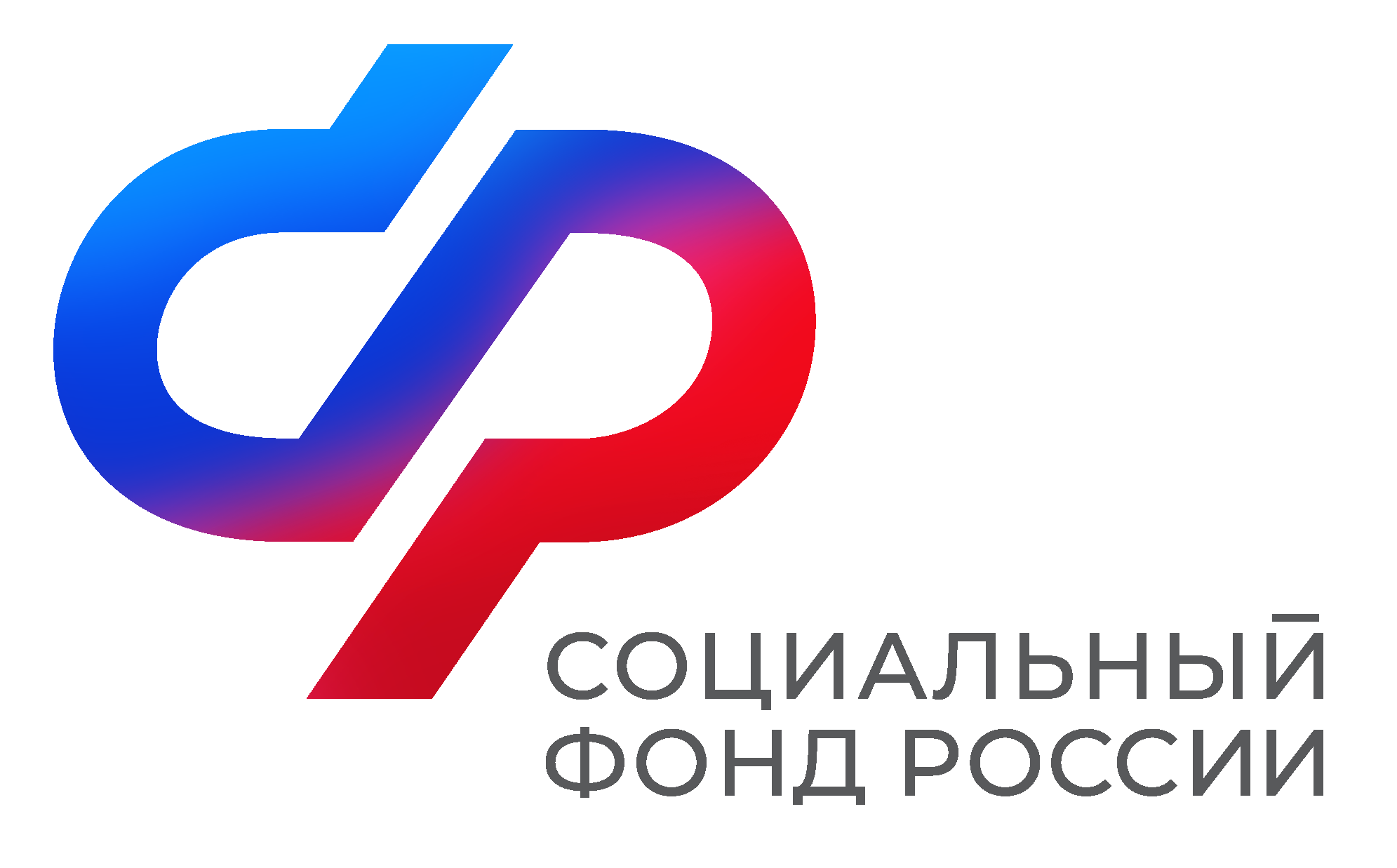 Отделение Социального фонда Россиипо Иркутской областиПРЕСС-СЛУЖБАОТДЕЛЕНИЯ СФР ПО ИРКУТСКОЙ ОБЛАСТИТелефон: 268-418vk.com/sfr.irkutskok.ru/sfr.irkutskt.me/sfr_irkutsk